Short-term Exchange of Groups of Pupils 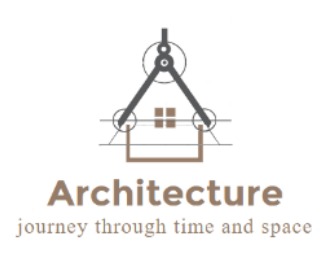 Srednja škola Isidora Kršnjavoga NašiceArchitecture - a Journey Through Time and Space Erasmus+ Project (2020-1-PL01-KA229-082215_2 )Našice, 27. – 31. ožujka 2023.Program 26. ožujka, nedjeljaDolazak i smještaj gostiju.27. ožujka, ponedjeljak28. ožujka, utorak29. ožujka, srijeda30. ožujka, četvrtak31st March, Friday1. travnja, subotaOdlazak gostiju.9:00 – 10:30 višenamjenska dvoranaDoček gostiju. Pozdravni govori ravnatelj i gradonačelnika. Razmjena darova. Kulturo-umjetnički program (OGŠ “Kontesa Dora” Našice).Predstavljanje gostiju.10:30 Pauza, slobodno vrijeme i obilazak škole.11:00 učionica br. 5Icebreaking igre i radionice.12:30 Ručak  14:00 – učenici Treasure Hunt u gradu i priprema za Mockup radionicu.15:00 Obilazak grada i crkve sv. Antuna Padovanskog, te franjevačkog samostana uz stručno vodstvo Silvije Lučevnjak, ravnateljice Muzeja16:00 – 16:30 učionica br. 5Dunja Irha Baričević – History of Našice16:40 – 18:00  učionica br. 5Sanja Olbina Borić – The Architecture of Creativity8:00 Vučedol - https://vucedol.hr/ Vukovar i VukovART - https://www.vukovar.hr/ ; https://vukovart.com/ 15:00 Osijek i razgled Tvrđe Slobodno vrijeme i ručak.17:30 Polazak za Našice18:30Handball European League8:00 – 11:00 Marta Damjanović - Povijest vodotornja i Kapele obitelji Pejačević u Našicama (obilazak uz stručno vodstvo)11:30 višenamjenska dvoranaIvan Leš - Via ad Templum Salomonis - Knights Templar in Medieval Croatia12:00 višenamjenska dvoranaPLANTAŽA collective (Darija Walter & Dora Kralik) - Urban Culture as a Development Potential  12:30 višenamjenska dvoranaMarina Mesar (OKO) – How Is Urban Magic Created?13:30 Ručak  15:00 – 17:00  učionica br. 4 i 5Ivan Hajek – Sqare Mockup Workshop 7:00 Odlazak u Zagreb11:30Obilazak Muzeja Nikola Tesla - https://tmnt.hr/hr-hr/ Kabinet “Nikola Tesla” - https://tmnt.hr/nikolatesla13:00Šetnja do Trga Bana Jelačića, slobodno vrijeme i ručak16:00 Obilazak Muzeja slomljenih veza – https://brokenships.com/hr 18:00Polazak za Našice i večera u McDonald’s-u.9:00 – 10:30 Podjela u dvije grupe:Grupa 1 (učionica br. 18)Ivan Hajek – Deconstructivism – Room Planner App Grupa 2 (učionica br. 5)Renata Pintar – Golden Ratio 10:45 – 12:15 Grupa 2 (učionica br. 18)Ivan Hajek – Deconstructivism – Room Planner App Grupa 1 (ulionica br. 5)Renata Pintar – Golden Ratio12:30 Ručak.14:00 Prijem kod gradonačelnika i podjela potvrda o sudjelovanju u aktivnostima na mobilnosti u Našicama.16:00 Šetnja našičkim Perivojem i Actionbound